一般社団法人　千葉県社会福祉士会権利擁護センターぱあとなあ千葉　主催第１４回「支援者のための成年後見制度活用講座」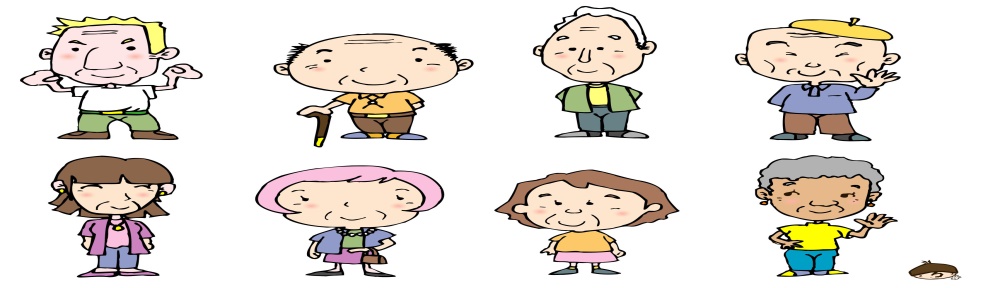 期日：平成２６年9月２６日（金）と２７日（土）の２日間　　　　　　両日９：３０～１７：００　場所：ホテルニューツカモト３階　会議室（千葉みなと駅から徒歩３分）　　　　　 千葉県千葉市中央区千葉港7-1　塚本千葉第５ビル　　対象：福祉関係者一般、市町村行政関係者、市町村社会福祉協議会職員相談機関・施設職員、地域包括支援センター・中核地域生活支援センター地域活動支援センター職員　など定員：６０名　（先着順とし、定員になり次第、締め切らせていただきます。）受講料：会員　８，０００円　非会員　１０，０００円　（テキスト代を含む）申込み方法裏面の受講申込書に必要事項を記載の上、郵送・ＦＡＸ・メールにてお申込みください。受講費の支払い方法：　　申し込み〆切後、受講決定者へ受講票とあわせて受講料・振込のご案内を送付いたします。案内到着後９月１０日までにお振込みにて送金ください。申し込み〆切：８月２５日（月）消印有効注意事項・定員オーバーによりお断りさせて頂く場合のみ事務局よりご連絡いたします。・期日までに受講費のお振込みをいただけない場合、受講票は無効となります。・テキスト及び補助教材のみの頒布はいたしません。平成26年９月２６日～２７日開催第1４回「支援者のための成年後見制度活用講座」受講申込書◇複数での申し込みは、１名ずつコピーして使用下さい◇成年後見制度の一層の活用を図るため、福祉関係者一般を対象として　◇成年後見制度の基本的な理解◇成年後見制度の実践知識の習得を目指した成年後見制度活用講座を開催いたします。氏　名（ふりがな）	　　　　　　　連　絡　先（　　　　　　　　　　　　　　　　　　）氏名　　　　　　　　　　　　　　　　　　　　会　員　　・　　非会員社会福祉士会会員番号：（会員の方のみ）住　所　（　　勤務先　　・　　個人宅　　）〒ＴＥＬ：　　　　　（　　　　　）ＦＡＸ：　　　　　（　　　　　）住　所　（　　勤務先　　・　　個人宅　　）〒ＴＥＬ：　　　　　（　　　　　）ＦＡＸ：　　　　　（　　　　　）備考：備考：